Załącznik Nr 2 do SIWZ ProjektUMOWA………….NR……….zawarta w dniu ................................. r. w Gminie Lądek pomiędzy: …………………………………………………..…….. reprezentowaną przez……………………………… - zwanym dalej „Zamawiającym" a Panią/ Panem ........................................................... ……… zam. ........................................................................ PESEL……………………NIP………………… zwaną/ym dalej „Wykonawcą" reprezentowanym przez: ................................................................................................................... §1 1. W wyniku rozstrzygnięcia przetargu nieograniczonego zgodnie z ustawą z dnia 29 stycznia 2004 r. - Prawo zamówień publicznych (t.j. Dz.U. z 2010 r. Nr 113, poz. 759 z późn. zm.) oraz na podstawie oferty Wykonawcy, Zamawiający zleca a Wykonawca przyjmuje do wykonania usługi edukacyjnej w formie prowadzenia zajęć dodatkowych wspierających indywidualizację procesu dydaktycznego w klasach I - III szkół podstawowych w Gminie Lądek w ramach realizacji projektu systemowego pt. „Indywidualizacja procesu dydaktycznego w klasach I-III Szkół Podstawowych w Gminie Lądek” 2. Projekt pt. „Indywidualizacja procesu dydaktycznego w klasach I-III Szkół Podstawowych w Gminie Lądek” współfinansowany przez Unię Europejską w ramach Europejskiego Funduszu Społecznego w ramach Programu Operacyjnego Kapitał Ludzki, Priorytet IX. Rozwój wykształcenia i kompetencji w regionach, Działanie 9.1. Wyrównywanie szans edukacyjnych i zapewnienie wysokiej jakości usług edukacyjnych świadczonych w systemie oświaty, Poddziałanie 9.1.2 Wyrównywanie szans edukacyjnych uczniów z grup o utrudnionym dostępie do edukacji oraz zmniejszanie różnic w jakości usług edukacyjnych. § 2Wykonawca zapewnia, że posiada niezbędną wiedzę, kwalifikacje, doświadczenie i możliwości konieczne dla prawidłowego wykonania umowy i będzie w stanie należycie wykonać przedmiot umowy na warunkach określonych w umowie. § 3Umowa zostaje zawarta na czas od dnia zawarcia umowy do ................................. § 4 1.Zajęcia zostaną przeprowadzone w terminach określonych szczegółowo przez Zamawiającego w harmonogramie zajęć dodatkowych.2. Termin przeprowadzenia zajęć do………………………………………………………………       3. Liczba godzin zajęć ………………………………….……………………4.Czas trwania jednej godziny zajęć wynosi………………………………………..	5.Wykonawca ponosi pełną odpowiedzialność za uczniów w trakcie trwania zajęć.§ 5Wykonawca zobowiązany jest do rzetelnego przygotowania i przeprowadzenia zajęć poprzezrealizację celów projektu, w szczególności do jego obowiązków należy:opracowanie programów zajęć dodatkowych zapewniających uczniowi zindywidualizowaną pomoc, w zależności od potrzeb zdiagnozowanych przez szkołę,prowadzenie zajęć zgodnie z harmonogramem ustalonym przez Koordynatora Szkolnego,racjonalne i efektywne korzystanie z zakupionych w ramach projektu pomocy i materiałów dydaktycznych,przygotowanie, przeprowadzenie i opracowanie testów sprawdzających / diagnostycznych,przygotowywanie opinii o postępach uczniów i przedkładanie jej wychowawcom klas i Koordynatorowi Szkolnemu,systematyczne i prawidłowe dokumentowanie zajęć, w tym prowadzenie dzienników zajęć, list obecności oraz ustalanie frekwencji uczniów na zajęciach,prowadzenie kart pracy (zał. nr 1 do umowy	) celem rozliczenia zrealizowanych godzin zajęć dodatkowych i przedkładanie ich Koordynatorowi Szkolnemu wraz z protokołem odbioru usług edukacyjnych (zał. nr 2 do umowy 	) oraz z rachunkiem / fakturą w terminach ustalonych przez Koordynatora Projektu,sporządzenie sprawozdania merytorycznego z realizacji zajęć: na zakończenie zajęć  na koniec roku 2012 i na zakończenie zajęć w roku szkolnym 2012/2013 i przekazanie Koordynatorowi Szkolnemu,realizowanie zasady równości płci w odniesieniu do tematyki zajęć i grupy uczniów,poddawanie się kontroli osób do tego upoważnionych,wspomaganie działań promocyjnych projektu.§ 61. Za wykonanie przedmiotu umowy Wykonawca otrzyma wynagrodzenie brutto za jedna godzinę dydaktyczną prowadzonych zajęć w wysokości podanej w ofercie tj	zł brutto (słownie:……………………………………………). Wskazana kwota obejmuj wszystkie koszty związane ze świadczeniem przez wykonawcę zadań będących przedmiotem niniejszej umowy.Warunkiem i podstawą wypłaty wynagrodzenia będzie:potwierdzenie wykonania zleconych zadań poprzez przedłożenie Koordynatorowi Projektu zatwierdzonej Karty pracy, która stanowi załącznik nr 1 do niniejszej umowy,2) odbiór przedmiotu umowy, stwierdzający należyte wykonanie zadania, bez zastrzeżeń ze strony Zamawiającego, na podstawie Protokołu odbioru usług, stanowiącego załącznik nr 2 do niniejszej umowy,3) przedłożenie przez Wykonawcę poprawnie sporządzonego rachunku.Wypłata wynagrodzenia następować będzie przelewem na rachunek bankowy Wykonawcy w terminie 14 dni od dostarczenia rachunku/ faktury, z zastrzeżeniem ust. 5 pkt. 1.Za datę wypłaty wynagrodzenia uznaje się datę wystawienia przez Zamawiającego polecenia przelewu wynagrodzenia na konto Wykonawcy.5. Zleceniodawca zastrzega sobie możliwość późniejszego uregulowania należności wzależności od otrzymania środków z Wojewódzkiego Urzędu Pracy bez naliczania odsetek6. Zamawiający oświadcza, że wynagrodzenie jest współfinansowane ze środków Unii Europejskiej w ramach Europejskiego Funduszu Społecznego.§ 7Wykonawca zobowiązuje się zapłacić Zamawiającemu kary umowne z następujących tytułów i w podanych wysokościach:za odstąpienie od umowy z przyczyn za które odpowiedzialność ponosi Wykonawca - w wysokości 10 % wynagrodzenia bruttoza nieprowadzenie lub niekompletne prowadzenie dokumentacji, o której mowa w § 6 umowy - 5 % wynagrodzenia bruttoZamawiający zapłaci Wykonawcy karę umowną za odstąpienie od umowy z przyczyn, za które odpowiedzialność ponosi Zamawiający - w wysokości 40 % wynagrodzenia określonego w § 7 ust. 2.Wykonawca wyraża zgodę na potrącenie zastrzeżonych kar umownych z wynagrodzenia.Jeżeli kary umowne nie pokryją poniesionej przez Zamawiającego szkody, może on dochodzić na zasadach ogólnych odszkodowania uzupełniającego.§ 81. Strony zgodnie ustalają, ze umowa może zostać rozwiązana przez każdą ze Stron z dwutygodniowym okresem wypowiedzenia.2. Zleceniodawca zastrzega sobie prawo do rozwiązania umowy bez okresu wypowiedzenia w wypadku rażącego naruszenia umowy lub obowiązków wynikających z umowy, w szczególności nieterminowego wykonywania zadań lub wykonywania zadań z naruszeniem zasad należytej staranności.3. Zamawiający może odstąpić od umowy w przypadku przewidzianych przepisami ustawy - Prawo zamówień publicznych oraz Kodeksu Cywilnego.                                                                                                    4.Odstąpienie od umowy winno nastąpić w formie pisemnej i zawierać uzasadnienie.§ 91. Harmonogram ogólny opracowany wspólnie przez Zamawiającego i Wykonawcę stanowi załącznik do Umowy.2. Szczegółowy harmonogram zajęć ustalony będzie odrębnie na okres zawarcia umowy.3. Strony zastrzegają sobie możliwość zmian w harmonogramie szczegółowym pod warunkiem przedstawienia ich z siedmiodniowym wyprzedzeniem (siedem dni kalendarzowych).4. W przypadku niemożliwości realizowania przez Wykonawcę przedmiotu umowy, zgodnie                      z harmonogramem, spowodowanej usprawiedliwioną nieobecnością trwającą w miesiącu nie dłużej niż pięć dni roboczych w sumie lub następujących kolejno po sobie, przy czym przez usprawiedliwioną nieobecność rozumie się wyłącznie nieobecność udokumentowaną zwolnieniem lekarskim lub innym dokumentem urzędowym, Wykonawca zobowiązany jest do przeprowadzenia zajęć w ilości godzin równej nie odbytym zajęciom, w innym terminie uzgodnionym                                    z Zamawiającym.5. W razie niemożności wykonywania swych obowiązków z ważnych przyczyn leżących po stronie Wykonawcy, ma on możliwość zaproponowania Zamawiającemu inną osobę, posiadającą porównywalne z Wykonawcą kwalifikacje, która mogłaby zastąpić Wykonawcę w zakresie obowiązków wynikających z niniejszej umowy. Warunkiem dokonania zmiany jest zawiadomienie o zaistnieniu w/w okoliczności w formie pisemnej. Zgodę na dokonanie zmian musi wyrazić każda ze stron.6. Poza sytuacją przedstawioną w ust. 3 Strony dopuszczają zmiany dat i godzin zajęć określonych w harmonogramie wyłącznie za obopólną zgodą.§ 10Zamawiający nie przewiduje istotnych zmian postanowień zawartej umowy w stosunku do treści oferty, na podstawie której dokonano wyboru Wykonawcy.§ 11Ewentualne spory wynikające z niniejszej umowy rozstrzygać będzie sąd właściwy dla siedziby Zamawiającego.§ 12W sprawach nie uregulowanych niniejszą umową mają zastosowanie przepisy ustawy z dnia 29 stycznia 2004 r. Prawo zamówień publicznych oraz przepisy Kodeksu Cywilnego.§ 13Niniejszą umowę sporządzono w trzech jednobrzmiących egzemplarzach: dwa dla Zamawiającego i  jeden dla Wykonawcy.Zamawiający 							Wykonawca Kontrasygnata Skarbnika Załącznik nr 1do Umowy nr ……………. Harmonogram pracyUwagi Koordynatora Szkolnego…………………………………….. ……                                                             ………………………………………..(data, podpis Koordynatora Szkolnego)                                                                       (data, podpis prowadzącego zajęcia)….………………………………… (data, podpis Koordynatora Projektu) Załącznik nr 2 do Umowy PROTOKÓŁodbioru usług edukacyjnych nr………zrealizowanych w ramach umowy nr ……………………. z dnia ……………………………..przez Wykonawcę ....................................................................................................................... w projekcie „Indywidualizacja procesu dydaktycznego w klasach I-III Szkół Podstawowych w Gminie Lądek” w ramach Programu Operacyjnego Kapitał Ludzki, Działanie 9.1. Wyrównywanie szans edukacyjnych i zapewnienie wysokiej jakości usług edukacyjnych świadczonych w systemie oświaty, współfinansowanego ze środków Europejskiego Funduszu Społecznego. Przedmiot zlecenia: prowadzenie zajęć……………………………… Termin realizacji zlecenia: ................................................................ Ilość zrealizowanych godzin: ....................... 1.Strony umowy zgodnie stwierdzają, że przedmiot zamówienia określony w w/w Umowie został zrealizowany zgodnie z jej zapisami. Zamawiający nie wnosi zastrzeżeń do sposobu jej wykonania. Niniejszy protokół stanowi podstawę wystawienia rachunku i wypłacenia wynagrodzenia. 2.Zamawiający wnosi następujące zastrzeżenia do sposobu zrealizowanej usługi:Uwaga: wniesienie zastrzeżeń oznacza, że rachunek może zostać wystawiony i wynagrodzenie może być wypłacone po usunięciu zastrzeżeń przez Wykonawcę. ……………………………					…………….. ………………………………………… Data i podpis Wykonawca 						Data i podpis Koordynatora Szkolnego …………………………………………. Data i podpis ZamawiającyNazwa Projektodawcy:Nazwa Projektodawcy:Gmina LądekGmina LądekImię i nazwisko prowadzącego zajęcia:Imię i nazwisko prowadzącego zajęcia:Rodzaj zajęć:Rodzaj zajęć:Tytuł projektu:Tytuł projektu:Prowadzenie zajęć pozalekcyjnych w ramach projektu systemowego „Indywidualizacja procesu dydaktycznego w klasach I-III Szkół Podstawowych w Gminie Lądek”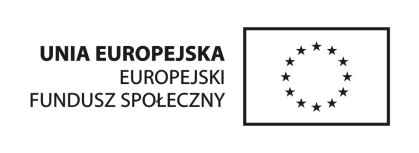 Prowadzenie zajęć pozalekcyjnych w ramach projektu systemowego „Indywidualizacja procesu dydaktycznego w klasach I-III Szkół Podstawowych w Gminie Lądek”Miejsce pracy:Miejsce pracy:Szkoła Podstawowa w………………………………………	Szkoła Podstawowa w………………………………………	Okres sprawozdawczy:Okres sprawozdawczy:DataOpis wykonywanych czynnościOpis wykonywanych czynnościIlość zrealizowanych godzin zajęć